РішенняВченої ради Університету «Україна» з питання «Про затвердження положень Університету «Україна»»від 01 липня 2022 рокуЗаслухавши й обговоривши доповідь проректора з освітньої діяльності Коляди О.П. «Про затвердження положень Університету «Україна», а також враховуючи результати громадського обговорення, що розміщені на офіційному сайті за посиланням https://uu.edu.ua/proecti_dlya_gromadskogo_obgovorennya, Вчена рада відзначає доцільність затвердження нових положень Університету.Вчена рада ухвалює:Затвердити Положення про мережеву форму здобуття вищої та фахової передвищої освіти у Відкритому міжнародному університеті розвитку людини «Україна».Затвердити нову редакцію Положення про систему рейтингового оцінювання діяльності науково-педагогічних/педагогічних працівників.Голова Вченої ради                                                                      Петро ТАЛАНЧУКСекретар Вченої ради                                                                   Ольга КАРПЕНКОЗаклад вищої освіти"Відкритий міжнародний       УНІВЕРСИТЕТрозвитку людини                                      "УКРАЇНА"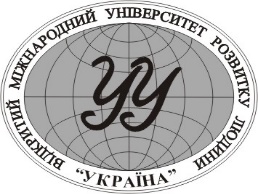 Higher Education Institution"Open International       UNIVERSITY of Human Development                                      "UKRAINE"